Управление образования администрации муниципальногообразования «Няндомский муниципальный район»ПРИКАЗот 25 сентября  2017 года                                                                                                             № 355г. Няндома Архангельской областиОб организации работы лагерей с дневным пребыванием в период осенних каникул 2017 года           В целях обеспечения   организации отдыха, оздоровления и занятости детей в 2017 году, в соответствии с постановлением  правительства Архангельской области  от  14 февраля 2017 года № 70-пп « Об установлении на 2017 год размеров полной или частичной оплаты стоимости набора продуктов питания в оздоровительных лагерях с дневным пребыванием детей»ПРИКАЗЫВАЮ:1. Организовать работу оздоровительных  лагерей с дневным пребыванием для детей школьного возраста до 17 лет (включительно) в период осенних каникул  продолжительностью 5 рабочих дней на базе следующих образовательных организаций:МБОУ «Средняя школа № 2 города Няндома» (директор Шелыгина А.Б.).МБОУ «Средняя школа № 3 города Няндома» (директор Тарасенко Т.И.).МБОУ «Шалакушская средняя школа» (директор Субботина Т.С.).МБОУ «Бурачихинская основная школа» (директор Дранникова М.П.).СП «Андреевская начальная школа – детский сад» МБОУ «Средняя школа № 3 города Няндома» (директор Тарасенко Т.И.).ОСП «Основная школа № 4» МБОУ «Средняя школа № 2 города Няндома» (директор Шелыгина А.Б.)МБОУ «Вечерняя (сменная) школа № 5 города Няндома» (директор Большакова Е.П.).2. Руководителям образовательных организаций, на базе которых организованы лагеря с дневным пребыванием в период осенних каникул:            2.1 обеспечить набор детей  в лагеря с дневным пребыванием в соответствии с приложением  № 1 к данному приказу;             2.2. охватить большее количество детей из семей, находящихся в трудной жизненной ситуации, из неблагополучных семей, семей, находящихся в социально-опасном положении, опекунских семей, детей, состоящих на учете в органах системы профилактики; 2.3. по окончании работы лагерей с дневным пребыванием детей предоставить отчет (на бумажном  и электронном носителе) об использовании средств областного и местного бюджетов, выделенных на оплату стоимости набора продуктов питания (приложение № 2), реестр детей, отдохнувших и оздоровленных с привлечением средств областного и местного бюджетов в детском оздоровительном лагере с дневным пребыванием (приложение № 3) в отдел образовательных организаций Управления образования;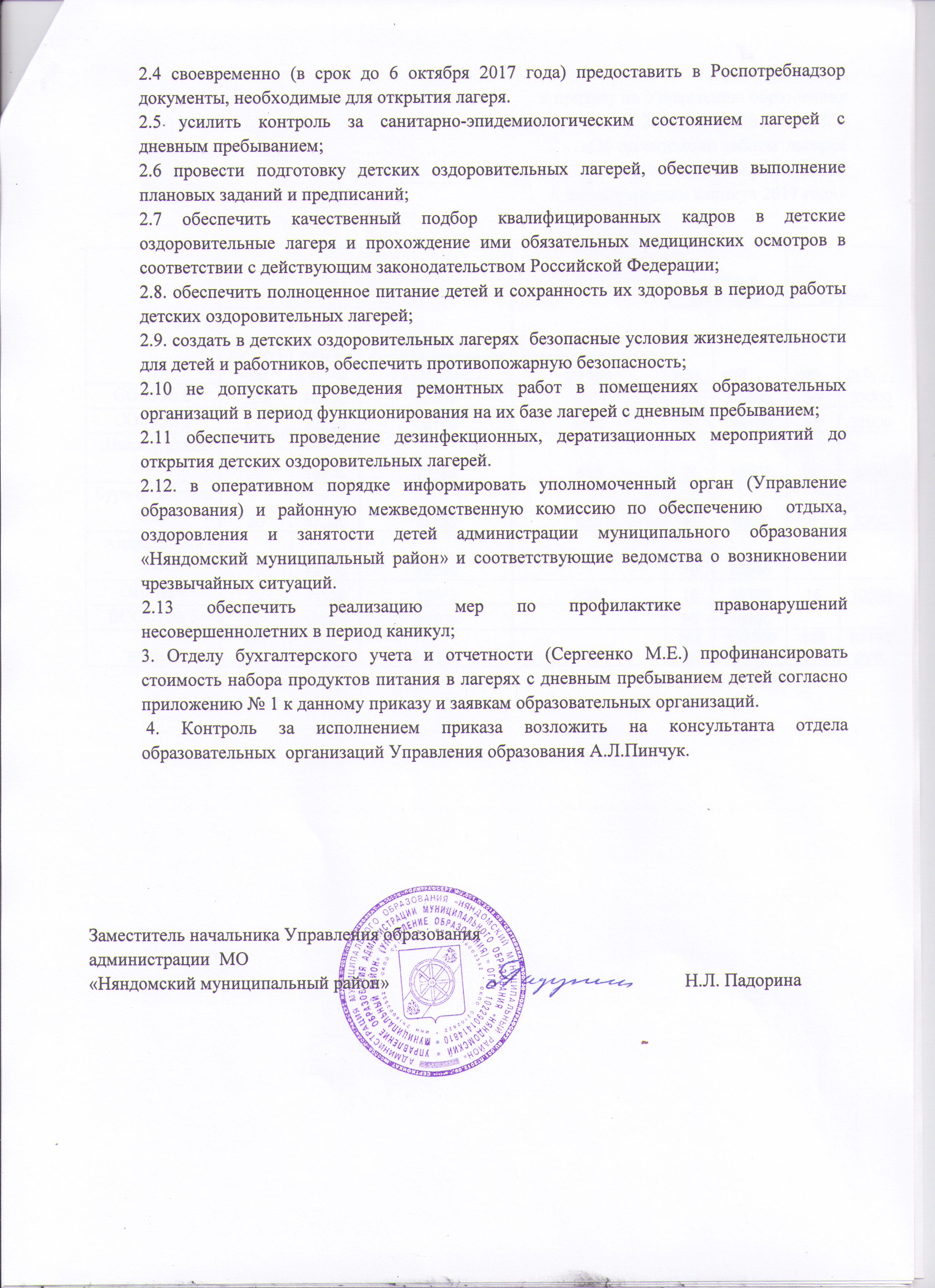 Приложение № 1к приказу по Управлению образования от 25 сентября . № 355«Об организации работы  лагерей с дневным пребыванием в период осенних каникул 2017 года»Приложение № 2к приказу по  Управлению образования от 25 сентября . № 355«Об организации работы  лагерей с дневным пребыванием в период осенних каникул 2017 года»ОТЧЁТоб использовании средств ______________ бюджета, направленных на оплату стоимости наборов продуктов питания в детских оздоровительных лагерях с дневным пребыванием детей (образовательная организация)за _______ месяц  2017 годаРуководитель ОО ________________ /________________/Начальник лагеря с дневным пребыванием ______________ /______________/Главный бухгалтер ____________________/______________________/М.П.дата______________Рекомендации по заполнению:*Строка 1.6 таблицы "другие категории детей, находящихся в трудной жизненной ситуации" относятся: дети - жертвы вооруженных и межнациональных конфликтов, экологических и техногенных катастроф, стихийных бедствий; дети из семей беженцев и вынужденных переселенцев; дети, оказавшиеся в экстремальных условиях; дети - жертвы насилия.Приложение № 3к приказу по Управлению образования от 25 сентября . № 355«Об организации работы  лагерей с дневным пребыванием в период осенних каникул 2017 года»Форма реестра детей, отдохнувших и оздоровленныхс привлечением средств областного бюджетав детских оздоровительных лагерях с дневным пребыванием в период осенних каникул в 2017 годуРуководитель _________________    ________________   ________________ 		          (наименование ОО)               (подпись руководителя)             (расшифровка подписи)М.П.Дата ____________Согласовано:Зам. зав.отделом образовательных организаций 				         Е.А.КостивИсполнитель:Консультант отдела образовательных организаций                                                                    А.Л.ПинчукООосеньосеньСумма к финансированию  из ОБ (руб.)Сумма к финансированию из МБльготные категориильготные категориидругиедругиеООВСЕГО чел.Общая сумма Сумма к финансированию  из ОБ (руб.)Сумма к финансированию из МБчел.руб. чел.руб. СШ № 21006600059500650050330005033000СШ № 31107260066100650060396005033000Шалакушская СШ301980019150650251650053300Бурачихинская ОШ20132001255065015990053300Андреевская НШ1912540125401912540ОШ № 4322112019040208016105601610560ВСОШ № 52013200132002013200ВСЕГО331 чел. 21846020208016380205 чел. 135300 руб. 126 чел. 83160 руб. Категория детейВсего (руб.)Число детей1. Дети, находящиеся в трудной жизненной ситуациивсего расходы областного бюджета,  руб. (п.1.1.,1.2.,1.3.,1.4.,1.5.,1.6.) дети с ограниченными возможностями здоровьядети-инвалидыдети-сироты, дети, оставшиеся без попечения родителей; дети-сироты дети, воспитывающиеся  в малоимущих семьях1.5  дети, состоящие на профилактических учётах (КДН, ОВД/ПДН,  в органах системы профилактики безнадзорности и правонарушений н/л-СОП, внутришкольный контроль) 1.6.  другие категории детей,  находящиеся в трудной жизненной ситуации*2. Дети из многодетных семейРасходы о, всего,  руб.3. Дети-победители и призеры олимпиад и иных конкурсных мероприятийРасходы областного бюджета, всего,  руб.4. Дети из семей, в которых совокупный доход на 1 члена семьи не превышает двух величин прожиточного минимумавсего расходы областного бюджета,  руб.5. Другие категории детейрасходы, всего,  руб.Областной бюджет, руб. Местный бюджет, руб. Всего оздоровлено детей (п.1,2,3,4,5,6)Всего расходы бюджета, руб. (п.1,2,3,4,5,6)Nп/пФИО ребенкаДата рожденияАдресСменаКатегория семьиРазмер оплаты стоимости набора продуктов питания,в том числе:Размер оплаты стоимости набора продуктов питания,в том числе:Примечание(досрочный выезд)областной бюджетместный бюджет